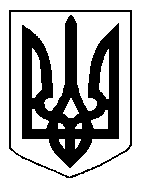 БІЛОЦЕРКІВСЬКА МІСЬКА РАДА	КИЇВСЬКОЇ ОБЛАСТІ	Р І Ш Е Н Н Я
від  29 серпня 2019 року                                                                        № 4276-75-VIIПро розгляд заяви щодо  надання дозволу на розроблення технічної документації  із землеустрою щодо встановлення (відновлення) меж  земельної ділянки в натурі  (на місцевості) фізичній  особі – підприємцю Покулю Олександру ІвановичуРозглянувши звернення постійної комісії з питань земельних відносин та земельного кадастру, планування території, будівництва, архітектури, охорони пам’яток, історичного середовища та благоустрою до міського голови від 25 червня 2019 року №273/2-17, протокол постійної комісії з питань  земельних відносин та земельного кадастру, планування території, будівництва, архітектури, охорони пам’яток, історичного середовища та благоустрою від 18 червня 2019 року №182, заяву фізичної особи – підприємця Покуля Олександра Івановича від 07 червня 2019 року №3261, відповідно до ст.ст. 12, 79-1, 93, 122, 123 Земельного кодексу України, ст. 55 Закону України «Про землеустрій», ч.3 ст. 24 Закону України «Про регулювання містобудівної діяльності», п. 34 ч. 1 ст. 26 Закону України «Про місцеве самоврядування в Україні», Інструкції про встановлення (відновлення) меж земельних ділянок в натурі (на місцевості) та їх закріплення межовими знаками затвердженої Наказом Державного комітету України із земельних ресурсів від 18 травня 2010 року за №376, міська рада вирішила:1.Відмовити в наданні дозволу на розроблення технічної документації із землеустрою щодо встановлення (відновлення) меж земельної ділянки в натурі (на місцевості) фізичній  особі – підприємцю Покулю Олександру Івановичу з цільовим призначенням  03.15 Для будівництва та обслуговування інших будівель громадської забудови (вид використання – для експлуатації та обслуговування  майстерні)  за адресою: вулиця Ярмаркова, 19, площею 0,0353 га, за рахунок земель населеного пункту м. Біла Церква відповідно  до вимог ч. 2 ст. 79-1 Земельного кодексу України формування земельних ділянок здійснюється шляхом поділу чи об'єднання раніше сформованих земельних ділянок, в зв'язку з тим, що частина земельної ділянки сформована площею 0,0306 га з кадастровим номером: 3210300000:04:017:0052.2.Контроль за виконанням цього рішення покласти на постійну комісію з питань  земельних відносин та земельного кадастру, планування території, будівництва, архітектури, охорони пам’яток, історичного середовища та благоустрою.Міський голова	                                                                                          Г. Дикий